PROJECT RUBRIC NAME: ___________________________________ EVALUATOR: ______________________ TOTAL: ____ /100 pointsCOMMENTS: Miyazaki International CollegeCourse SyllabusSpring/Fall 2022Miyazaki International CollegeCourse SyllabusSpring/Fall 2022LAH102 Introduction to Religion (2 credits) Content TeacherContent TeacherInstructorE-mail addressOffice/ExtOffice hoursLanguage TeacherLanguage TeacherInstructorCathrine-Mette MorkE-mail addresscmork@sky.miyazaki-mic.ac.jpOffice/Ext1-303 / ext. 3722Office hoursMondays 13:00 ~ 16:00Course Description:Introduces religious language and behavior by examining the history, beliefs, customs, and practices of various religious traditions of the world through different conceptual frameworks designed and used in the study of comparative religion.Course Goals/Objectives:By the conclusion of this course, students will have achieved the following objectives:  Content ObjectivesUnderstand the key beliefs, stories, and practices of major world religionsUnderstand the impact of religious belief on the development of world cultures  Language ObjectivesDevelop new vocabulary related to course contentDevelop oral speaking skills through class speaking activitiesDevelop critical reading skills  Critical Thinking ObjectivesDeductively and inductively infer conclusions from premisesUnderstand / evaluate from different normative and informational perspectivesIdentify and categorize relevant information to understand similarities and differences between religious traditionsCritical thinking objectives will be achieved through such active learning teaching strategies as:Teaching Methodology:Course objectives will be achieved through a variety of active learning teaching strategies, including but not limited to:Course ScheduleCourse ScheduleCourse ScheduleDayTopicContent1Course OverviewCourse outline; evaluation criteria; purpose of religion – symbolsHW: review for syllabus quiz,  1Introduction to ReligionSyllabus quizLecture, reading, note-taking, paraphrasing: Importance and difficulty of religious ideas, definition of religion, study approach to religions in the course 2Forms of Religious BeliefLecture, reading, note-taking, paraphrasing: Early religions: hunters and gatherers, agriculture, empires; polytheism vs. monotheism; atheism and agnosticism3Unit 1 - HinduismAnswers to reading questionsIntroduction quizLecture, reading, note-taking, paraphrasing: History and core beliefs of Hinduism (Brahman, Atman, Samsara, Moksha, Karma)3Unit 1 - HinduismLecture, reading, note-taking, paraphrasing: Hindu ethics 3Unit 1 - HinduismLecture, reading, note-taking, paraphrasing: Hindu caste system and religious groups4Unit 1 - HinduismLecture, reading, note-taking, paraphrasing: Hindu practices, rituals, stories 4Unit 1 - HinduismSubmit reading questions online before class startLecture, reading, note-taking, paraphrasing: Hinduism review5Unit 2 - BuddhismHinduism quizLecture, reading, note-taking, paraphrasing: Buddhism overview, stories; beliefs5Unit 2 - BuddhismLecture, reading, note-taking, paraphrasing: Beliefs continued 6Unit 2 - BuddhismLecture, reading, note-taking, paraphrasing: Community – the two great traditions6Unit 2 - BuddhismLecture, reading, note-taking, paraphrasing: Buddhist practices/rituals6Unit 2 - BuddhismSubmit reading questions online before class startsBuddhism review, Hinduism & Buddhism comparisonHW: review for Buddhism quiz7Unit 4 - JudaismBuddhism quizLecture, reading, note-taking, paraphrasing: Western religions introduction; Judaism overviewHW: Eastern religions review assignment, work on reading questions8Unit 4 - JudaismLecture, reading, note-taking, paraphrasing: Jewish communities; the importance of history in understanding Judaism8Unit 4 - JudaismEastern religions review assignment due!Lecture, reading, note-taking, paraphrasing: Jewish ethics; practices and rituals9Unit 4 - JudaismLecture, reading, note-taking, paraphrasing: Jewish stories; Jewish sacredness 9Unit 4 - JudaismSubmit reading questions online before class startsLecture, reading, note-taking, paraphrasing: Judaism review10Unit 5 - ChristianityJudaism quizLecture, reading, note-taking, paraphrasing: Overview of Christian beliefs10Unit 5 - ChristianityLecture, reading, note-taking, paraphrasing: Christian communities (Orthodox Church, Roman Catholic Church, Protestant Churches) 11Unit 5 - ChristianityLecture, reading, note-taking, paraphrasing: Christian stories; Christian practices11Unit 5 - ChristianityLecture, reading, note-taking, paraphrasing: Christian ethics; Christian sacredness11Unit 5 - ChristianitySubmit reading questions online before class startsLecture, reading, note-taking, paraphrasing: Christianity review12Unit 6 - IslamChristianity quizLecture, reading, note-taking, paraphrasing: Overview of Islam; relationship between Judaism, Christianity, and Islam12Unit 6 - IslamLecture, reading, note-taking, paraphrasing: Islamic beliefs; Stories in Islam13Unit 6 - IslamLecture, reading, note-taking, paraphrasing: Communities within Islam (Sunni and Shi’a); Muslim ethics14Unit 6 - IslamLecture, reading, note-taking, paraphrasing: Muslim practices; Sacredness in IslamHW: submit reading questions online14Unit 6 - IslamSubmit reading questions online before class startsLecture, reading, note-taking, paraphrasing: Islam review15Review & 
Shinto Project Islam quiz, project workHW: project completion15Review & 
Shinto Project Shinto project showcase & evaluation, final essay preparationFinal ExaminationRequired Materials: Required Materials: Required Materials: All course materials will be distributed in class and/or made available in on MIC Moodle, to which students must self-enroll. Students must also have an A4 binder to organize required course materials that are distributed in class. Students cannot participate in class without the required materials, so it is essential that students come with their materials to class.All course materials will be distributed in class and/or made available in on MIC Moodle, to which students must self-enroll. Students must also have an A4 binder to organize required course materials that are distributed in class. Students cannot participate in class without the required materials, so it is essential that students come with their materials to class.All course materials will be distributed in class and/or made available in on MIC Moodle, to which students must self-enroll. Students must also have an A4 binder to organize required course materials that are distributed in class. Students cannot participate in class without the required materials, so it is essential that students come with their materials to class.Course Policies (Attendance, etc.)Course Policies (Attendance, etc.)Course Policies (Attendance, etc.)Attendance & Participation:Regular class attendance and participation are essential to success in this class.  Students are expected to come to each class session on time and prepared to engage in discussion and activities on the course topic. Students are also expected to listen respectfully to their peers in the class. In the event that a student must miss class, it is the student’s responsibility to notify the instructors in advance, as well as find out afterwards what was missed. Students with more than five absences will be recommended to withdraw from the course. Students must submit and Excused Absence Form to Student Affairs in order to have their absences cleared as an excused absence due to illness, injury, bereavement, etc.Plagiarism:Any plagiarized student work will not be accepted. Consult the student bulletin for more information regarding Academic Honesty at MIC. Students who are unsure as to what constitutes plagiarism should consult with an instructor prior to submission deadlines.Late Homework:Most of your homework for this course will be submitted online, and the deadline is almost always before the start of the following class. There is a strict policy on deadlines for this course. You must submit homework ON TIME to get a good grade. Late homework cannot be uploaded to our online system, and you will have to submit it by hand, only getting 50% of the grade.Attendance & Participation:Regular class attendance and participation are essential to success in this class.  Students are expected to come to each class session on time and prepared to engage in discussion and activities on the course topic. Students are also expected to listen respectfully to their peers in the class. In the event that a student must miss class, it is the student’s responsibility to notify the instructors in advance, as well as find out afterwards what was missed. Students with more than five absences will be recommended to withdraw from the course. Students must submit and Excused Absence Form to Student Affairs in order to have their absences cleared as an excused absence due to illness, injury, bereavement, etc.Plagiarism:Any plagiarized student work will not be accepted. Consult the student bulletin for more information regarding Academic Honesty at MIC. Students who are unsure as to what constitutes plagiarism should consult with an instructor prior to submission deadlines.Late Homework:Most of your homework for this course will be submitted online, and the deadline is almost always before the start of the following class. There is a strict policy on deadlines for this course. You must submit homework ON TIME to get a good grade. Late homework cannot be uploaded to our online system, and you will have to submit it by hand, only getting 50% of the grade.Attendance & Participation:Regular class attendance and participation are essential to success in this class.  Students are expected to come to each class session on time and prepared to engage in discussion and activities on the course topic. Students are also expected to listen respectfully to their peers in the class. In the event that a student must miss class, it is the student’s responsibility to notify the instructors in advance, as well as find out afterwards what was missed. Students with more than five absences will be recommended to withdraw from the course. Students must submit and Excused Absence Form to Student Affairs in order to have their absences cleared as an excused absence due to illness, injury, bereavement, etc.Plagiarism:Any plagiarized student work will not be accepted. Consult the student bulletin for more information regarding Academic Honesty at MIC. Students who are unsure as to what constitutes plagiarism should consult with an instructor prior to submission deadlines.Late Homework:Most of your homework for this course will be submitted online, and the deadline is almost always before the start of the following class. There is a strict policy on deadlines for this course. You must submit homework ON TIME to get a good grade. Late homework cannot be uploaded to our online system, and you will have to submit it by hand, only getting 50% of the grade.Class Preparation and ReviewFor every hour of class time, students are expected to spend a minimum of two hours in preparation and review. It is essential that students prepare sufficiently at home to be able to successfully participate and complete in-class learning activities. Students must complete their readings at home and try to understand them to the best of their abilities. Students should come to class with questions about anything that they were unable to understand. The final exam will be a comprehensive final exam. Therefore, even though we will examine religions in sequential order, students must continually review to remember earlier content, as well as to look for similarities and differences among the different religions we will study.Grades and GradingMethods of Feedback:In principle, work will be peer (and teacher) evaluated online using peer review software. Feedback will be provided in the form of:Written comments on quizzes, exams, projects;Oral feedback both in class and during office hours;Model answers made available on class website;Rubric-based evaluations;Peer review and peer evaluationsDiploma Policy Standards Satisfied by Course Objectives:Diploma Policy Objectives (School of International Liberal Arts)Advanced critical thinking skills (comparison, analysis, synthesis, and evaluation) based on critical thinking (critical and analytic thought)The ability to understand and accept different cultures developed through acquisition of a broad knowledge and comparison of the cultures of Japan and other nationsThe ability to identify and solve problemsAdvanced communicative proficiency in both Japanese and EnglishProficiency in the use of information technologyNotesStudents are expected to bring a smartphone or other device to access the course website during classes for reading, audio, and video materials. They can download and print out materials outside of class time. If they do not own any devices, they can borrow tablets from the school for use on campus. Students are also requested to being headphones. 100yen shops usually supply them.Introduction to ReligionBasic RubricIntroduction to ReligionBasic RubricAdvanced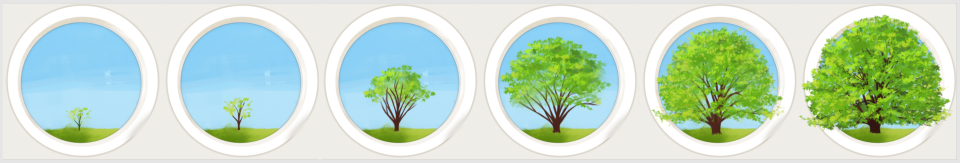 ProficientDevelopingEmergingNo AttemptCritical ThinkingAbility to Identify & Solve ProblemsGives insightful comments in class discussions.Shows ability to analyze data, gather and assess resources, and express opinions in a cogent manner.Able to contribute to class discussions, perform basic content analysis, gather and assess resources, and express opinions in an adequate manner.Beginning to visualize content in a holistic manner but struggles with complex concepts and relationships.Shows motivation but lacks the skills needed to think critically, such as information gathering, assessment, and synthesis.Underwhelming or completely lacking student performanceCritical ThinkingInformation GatheringGives insightful comments in class discussions.Shows ability to analyze data, gather and assess resources, and express opinions in a cogent manner.Able to contribute to class discussions, perform basic content analysis, gather and assess resources, and express opinions in an adequate manner.Beginning to visualize content in a holistic manner but struggles with complex concepts and relationships.Shows motivation but lacks the skills needed to think critically, such as information gathering, assessment, and synthesis.Underwhelming or completely lacking student performanceCritical ThinkingAssessment of CredibilityGives insightful comments in class discussions.Shows ability to analyze data, gather and assess resources, and express opinions in a cogent manner.Able to contribute to class discussions, perform basic content analysis, gather and assess resources, and express opinions in an adequate manner.Beginning to visualize content in a holistic manner but struggles with complex concepts and relationships.Shows motivation but lacks the skills needed to think critically, such as information gathering, assessment, and synthesis.Underwhelming or completely lacking student performanceGlobal PerspectivesAwareness of World Religions & Religious IssuesEngages in the study of world religions, shows comparative understanding of religious ideas, andcan apply course material to contemporary global issues.Shows awareness of world religions and religious issues, but is unable to undertake macro-level analysis.Exhibits interest in world religions and religious issues, but has difficulty understanding central ideas and relevance to broader social concerns.Lacks basic understanding of world religions and religious issues. Engages with materials from limited perspectives.Underwhelming or completely lacking student performanceGlobal PerspectivesComparative AnalysisEngages in the study of world religions, shows comparative understanding of religious ideas, andcan apply course material to contemporary global issues.Shows awareness of world religions and religious issues, but is unable to undertake macro-level analysis.Exhibits interest in world religions and religious issues, but has difficulty understanding central ideas and relevance to broader social concerns.Lacks basic understanding of world religions and religious issues. Engages with materials from limited perspectives.Underwhelming or completely lacking student performanceEnglish Language AbilityReadingExhibits an impressive degree of fluency in speaking and writing. Grammar and reading ability do not impede communication. Is able to use context clues when faced with unfamiliar vocabulary.Exhibits a sufficient degree of fluency in speaking and writing to convey message. Relies mainly on familiar vocabulary and is not able to use context clues when faced with unfamiliar vocabulary.Exhibits a satisfactory degree of fluency in speaking and writing but occasionally struggles to convey message.Frequently references dictionary or other sources of help.Lacks comprehension and/or confidence in English language usage. Has limited vocabulary knowledge, struggles with grammar and pronunciation, unable to formulate questions.Underwhelming or completely lacking student performanceEnglish Language AbilityWritingExhibits an impressive degree of fluency in speaking and writing. Grammar and reading ability do not impede communication. Is able to use context clues when faced with unfamiliar vocabulary.Exhibits a sufficient degree of fluency in speaking and writing to convey message. Relies mainly on familiar vocabulary and is not able to use context clues when faced with unfamiliar vocabulary.Exhibits a satisfactory degree of fluency in speaking and writing but occasionally struggles to convey message.Frequently references dictionary or other sources of help.Lacks comprehension and/or confidence in English language usage. Has limited vocabulary knowledge, struggles with grammar and pronunciation, unable to formulate questions.Underwhelming or completely lacking student performanceEnglish Language AbilityOral CommunicationExhibits an impressive degree of fluency in speaking and writing. Grammar and reading ability do not impede communication. Is able to use context clues when faced with unfamiliar vocabulary.Exhibits a sufficient degree of fluency in speaking and writing to convey message. Relies mainly on familiar vocabulary and is not able to use context clues when faced with unfamiliar vocabulary.Exhibits a satisfactory degree of fluency in speaking and writing but occasionally struggles to convey message.Frequently references dictionary or other sources of help.Lacks comprehension and/or confidence in English language usage. Has limited vocabulary knowledge, struggles with grammar and pronunciation, unable to formulate questions.Underwhelming or completely lacking student performanceAdvanced Communication ProficiencyPublic SpeakingSpeaks clearly, engages dynamically in discussions and presentations, uses a broad range of vocabulary and relevant jargon. Uses appropriate social cues and nuance. Clearly expresses opinions that are well supported.Engages in relevant discussions and presentations. Is able to express opinions, but pronunciation and grammar can obscure intended meaning.Is able to answer simple questions and convey basic information, but pronunciation, intonation, and stress can make responses difficultto understand or interpret.Is unsuccessful or struggles to explain and express ideas. Does not offer adequate support for opinions and speech is limited to single sentence or simple utterances.Underwhelming or completely lacking student performanceAdvanced Communication ProficiencySocial SkillsSpeaks clearly, engages dynamically in discussions and presentations, uses a broad range of vocabulary and relevant jargon. Uses appropriate social cues and nuance. Clearly expresses opinions that are well supported.Engages in relevant discussions and presentations. Is able to express opinions, but pronunciation and grammar can obscure intended meaning.Is able to answer simple questions and convey basic information, but pronunciation, intonation, and stress can make responses difficultto understand or interpret.Is unsuccessful or struggles to explain and express ideas. Does not offer adequate support for opinions and speech is limited to single sentence or simple utterances.Underwhelming or completely lacking student performanceLANGUAGE36~40 points – Great (A)32~35 points – Good (B)24~31 points – Acceptable (C~D)1~23 points – Poor (F)Language Mechanics(40 points)The report had few errors. Language was well-used.The report had language errors, but they did not interfere with comprehension.The report had language errors that interfered with comprehension. The report was difficult to understand due to the quality and quantity of language errors.CONTENT18~20 points – Great (A)16~17 points – Good (B)12~15 points – Acceptable (C~D)1~11 points – Poor (F)Subject Knowledge(30 points)An abundance of material clearly related to the research was presented. Points were clearly made and evidence was used to support claims. Sufficient information with many good points was made, but balance was uneven and there was little consistency.A great deal of information was not clearly integrated or connected to the research. The goal of the research was unclear, information was included that did not support the research claims in any way. 18~20 points – Great (A)16~17 points – Good (B)12~15 points – Acceptable (C~D)1~11 points – Poor (F)Organization(20 points)Information was presented in a logical and interesting sequence which the reader could follow. The writing flowed well. Information was presented in logical sequence which the audience could follow. The reader had difficulty following the report because it jumped around and lacked clear transitions. The reader could not understand the report because there was no sequence of information. 9~10 points – Great (A)8 points – Good (B)6~7 points – Acceptable (C~D)1~5 points – Poor (F)Visuals (10 points)Excellent visuals that were tied into overall story of research were used.Appropriate visuals were used and explained.Visuals were used but not explained or put in context. Font or pictures may have been too small. Visuals may not have been compelling.There were too few or no visuals, too much text, font was too small, and/or there was not enough support of content.